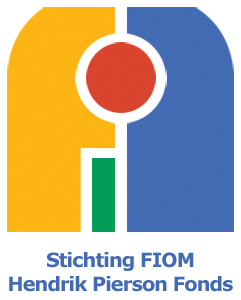 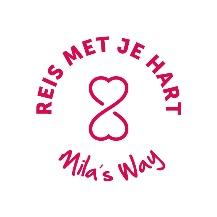 AANVRAAGFORMULIER VAKANTIEPROJECT1. GEGEVENS MAATSCHAPPELIJKE ORGANISATIE / INSTELLING (Correspondentieadres)2. GEGEVENS AANVRAGER (1e contactpersoon*)
* Deze contactpersoon dient gedurende het gehele proces goed bereikbaar te zijn voor Reis met je Hart, zodat er ten alle tijden goede afstemming bestaat. 3. GEGEVENS CLIËNT waarvoor aanvraag voor een vakantie wordt gedaan

3.   AANVRAAG VAKANTIE3.1 Geef onderstaand aan welke gezinsleden er met cliënt mee zullen reizen en wat hun leeftijd is.3.2 Beschikt het gezin over eigen vervoer?        O Ja      O Nee       
DE PROCEDUREEen aanvraag voor een vakantie kan uitsluitend gedaan worden door hulpverleners van de bij ons bekende instellingen en organisaties die zich richten op hulp aan alleenstaande ouders.Per instelling/organisatie kan één aanvraag voor een vakantie voor een cliënt gedaan worden. Een aanvraag kan pas ingediend worden wanneer het bekend is om welke cliënt het gaat. De cliënt waarvoor een aanvraag wordt ingediend is een alleenstaande ouder (niet samenwonend) met kinderen die geen financiële middelen heeft om op vakantie te gaan. Licht op het aanvraagformulier toe waarom u juist voor deze cliënt een beroep op het vakantieproject doet. Het is van belang dat uw cliënt gedurende de vakantie medisch en sociaal redzaam is.Vul het aanvraagformulier volledig in en retourneer dit z.s.m. naar hendrikpiersonfonds@reismetjehart.nl. Aanvragen kunnen in principe het hele jaar door gedaan worden en worden op volgorde van binnenkomst verwerkt. Hierbij geldt: hoe eerder we uw aanvraag ontvangen, des te groter de kans is dat wij uw cliënt een vakantie kunnen bieden. Komt uw aanvraag later in het jaar binnen, dan loopt u de kans dat het budget op is. Na ontvangst van uw aanvraagformulier beoordelen wij of uw cliënt in aanmerking komt voor een vakantie. U ontvangt van ons bericht of uw aanvraag is goedgekeurd of is afgewezen.  Indien uw aanvraag is goedgekeurd, sturen wij uw aanvraagformulier door naar Stichting Reis met je Hart. Zij nemen dan zo spoedig mogelijk contact met u op en brengen de wensen (o.a. reisperiode) van uw cliënt in kaart. Vervolgens probeert Stichting Reis met je Hart een vakantie op maat voor uw cliënt te vinden,Heeft Stichting Reis met je Hart een vakantie voor uw cliënt gevonden, dan zullen zij uw cliënt helpen bij alle onderdelen die bij een vakantie komen kijken (vervoer, zakgeld etc.). X Ik ga er mee akkoord dat mijn gegevens worden bewaard, zoals beschreven in onze      Privacyverklaring (zie www.fiomhendrikpiersonfonds.nl).S.v.p. dit formulier z.s.m. per email retourneren aanhendrikpiersonfonds@reismetjehart.nlAanvragen worden op volgorde van binnenkomst verwerkt. Dus hoe eerder we uw aanvraag ontvangen, des te groter de kans is dat wij uw cliënt een vakantie kunnen bieden.    Naam organisatie / instelling    Correspondentieadres    Postcode en plaats    Voornaam en achternaam                                                                                 vrouw/man     FunctieMaatschappelijk werker     Telefoonnummer contactpersoon                                                           Mobiel: Bereikbaar op:  ma │ di │ wo │do│vr    Emailadres    Voornaam en achternaam cliënt    Aantal kinderen + leeftijden     kinderen    Heeft u voor deze cliënt al eerder     een aanvraag bij het HPF gedaan?     Zo ja, waarvoor?    Motivatie waarom u voor deze cliënt    een beroep op het vakantie-    project doet.Bezetting door gezinsleden cliëntleeftijdGeslachtCliënt O Man       O VrouwKind 1 van cliënt Jongen O Jongen  O MeisjeKind 2 van cliënt MeisjeO Jongen  O MeisjeKind 3 van cliënt JongenO Jongen  O MeisjeKind 4 van cliënt Meisje O Jongen  O MeisjeKind 5 van cliënt O Jongen  O Meisje